第二届物联网、人工智能与机械自动化国际学术会议 (IoTAIMA 2021)2021 2nd International Conference on Internet of Things, Artificial Intelligence and Mechanical Automation (IoTAIMA 2021)第二届物联网、人工智能与机械自动化国际学术会议 (IoTAIMA 2021)会议时间与地点：2021年5月14-16日，中国杭州*会议官网：http://iotaima.org*截稿日期：（详见会议官网）一、会议介绍为促进我国在相关研究领域的发展，第二届物联网、人工智能与机械自动化国际学术会议 (IoTAIMA 2021) 将于2021年5月14-16日在中国杭州召开。会议旨在为从事物联网、人工智能与机械自动化的专家学者、工程技术人员、技术研发人员提供一个共享科研成果和前沿技术，了解学术发展趋势，拓宽研究思路，加强学术研究和探讨，促进学术成果产业化合作的平台。大会诚邀国内外高校、科研机构专家、学者，企业界人士及其他相关人员参会交流。二、联合主办单位上海应用技术大学环球科研协会（GSRA）三、大会主席    张珂教授/副院长，上海应用技术大学四、论文出版与检索*本次会议所有录用的论文将由Journal of Physics: Conference Series(ISSN: 1742-6596)出版，出版后将被EI Compendex，Scopus检索。IoTAIMA 2020所录用的论文已被EI、Scopus检索（请点击查看）五、征文主题：（包括但不限于）（更多：http://iotaima.org/a/CFP）射频识别微机电系统机器对机器/人新型传感技术人工智能智能感知系统智能控制系统无人系统控制技术人机环境的自然互动和互动智能制造微加工工业机器人和自动生产线机械防治自动化自动控制机电一体化六、论文要求与注意事项1、投稿论文必须为全英文稿件；2、论文必须是原创，且从未在其他会议或出版物上发表过；3、请按照论文模板进行排版，论文内容不能少于4页（论文模板下载）4、投稿投稿论文请通过在线投稿系统提交：在线投稿系统七、参会报名方式1、作者身份参会：投稿全文经审稿后文章被录用，然后在会议现场进行口头报告或海报展示等。2、报告者身份参会：在会议上进行口头报告或海报展示，口头报告摘要不提交出版。 3、听众身份参会：出席并参加这次会议, 并可全程旁听会议所有展示报告。参会报名方式：在线报名系统八、联系我们会议官网：http://iotaima.org会议邮箱：iotaima@163.com公 众 号：环球科协GSRA会议秘书：李老师咨询QQ：1393050893 电    话：+86-19872496992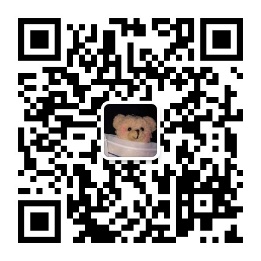 （↑扫码添加李老师微信↑）